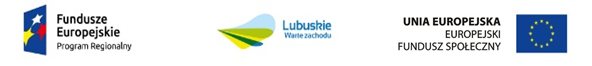 OGŁOSZENIEDyrektor Powiatowego Centrum Pomocy Rodzinie w Krośnie Odrzańskim informuje, że w wyniku ogłoszenia na wykonanie usługi transportowej – przewozu uczestników projektu pn. „Aktywność – potencjał – rozwój” w ramach działania 7.2. Programy aktywnej integracji realizowane przez powiatowe centra pomocy rodzinie nie wybrano Wykonawcy usługi. Do dnia 11.05.2018 r.  - terminu  składania ofert wpłynęła jedna ofert, która nie spełniała kryteriów.								Dyrektor									Powiatowego Centrum Pomocy Rodzinie                                                                                            w Krośnie Odrzańskim       Zofia Mielcarek